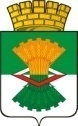 ДУМАМАХНЁВСКОГО МУНИЦИПАЛЬНОГО ОБРАЗОВАНИЯчетвёртого созываРЕШЕНИЕот  18 ноября   2020 года              п.г.т. Махнёво                                          № 21О внесении изменений в решение Думы Махнёвского муниципального образования от 07.04.2015 года № 551 «Об утверждении Порядка проведения конкурса на замещение должности муниципальной службы в Махнёвском муниципальном образовании (с изменениями от 27.04.2016 № 107, от 13.09.2016 № 155)В соответствии со статьей 17 Федерального закона от 02 марта 2007 года № 25-ФЗ «О муниципальной службе в Российской Федерации»,  учитывая протест  Алапаевской городской прокураты от 07.09.2020 года № б/н, Дума Махнёвского муниципального образованияРЕШИЛА:Внести изменения в решение Думы Махнёвского муниципального образования от 07.04.2015 № 551 «Об утверждении Порядка проведения конкурса на замещение должности муниципальной службы в Махнёвском муниципальном образовании» следующего содержания:в Порядок проведения конкурса на замещение должности муниципальной службы в Махнёвском муниципальном образовании внести следующие изменения:    1.1.в пункте 1 главы 1 слова «Администрации» исключить.     1.2.в пункте 6 главы 2 после слов «муниципальной службы» добавить слова «в соответствии с Перечнем должностей муниципальной службы (Приложение № 2 к Порядку)»;     1.3.пункт 8 главы 3 - исключить.     1.4.добавить приложение  № 2 следующего содержания:« Приложение № 2к  Порядку проведения конкурса на замещение должности муниципальной службы в  Махнёвском муниципальном образованииПЕРЕЧЕНЬдолжностей муниципальной службы, подлежащих замещениюпо конкурсу на замещение должностимуниципальной службы в Махнёвском муниципальном образовании1. главные должности муниципальной службы:1) заведующий (начальник) отраслевого (функционального) органа местной Администрации;2) начальник отдела  местной Администрации, не входящего в состав другого структурного подразделения;3) глава сельской (поселковой) администрации.   2. старшие должности муниципальной службы: 1) главный специалист; 2) ведущий специалист. 3. младшие должности муниципальной службы: 1) специалист 1 категории.». 2. Настоящее Решение направить для опубликования в газету «Алапаевская искра» и разместить на  сайте Махнёвского муниципального образования в сети «Интернет».3. Настоящее Решение вступает в силу с даты его  опубликования в газете «Алапаевская искра».4. Контроль за исполнением настоящего Решения возложить на постоянную комиссию по нормативно - правовым вопросам и местному самоуправлению (А.Д. Топорков).Председатель Думымуниципального образования                                                             С.Г. АлышовГлава  муниципального образования                                            А.В. Лызлов